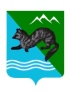 Р А С П О Р Я Ж Е Н И Е АДМИНИСТРАЦИИ СОБОЛЕВСКОГО МУНИЦИПАЛЬНОГО РАЙОНА КАМЧАТСКОГО КРАЯ15  апреля 2021	                с.Соболево                                     №211-р      Во исполнение Распоряжения Губернатора Камчатского края                                      от 09.04.2021г. № 233-Р,         1.Отделу  по социальному развитию, труду и культуре  в составе управления делами совместно с Управлением образования и молодежной политики администрации Соболевского муниципального района  продолжить работу по трудоустройству несовершеннолетних граждан в возрасте от 14 до 18 лет из числа детей-сирот и детей, оставшихся без попечения родителей, из неполных семей, многодетных и неблагополучных семей, а также состоящих на профилактических учетах в органах и учреждениях системы профилактики безнадзорности и правонарушений несовершеннолетних, в свободное от учебы время.         2.Комитету по бюджету и финансам администрации Соболевского муниципального района рассмотреть возможность  выделения дополнительного финансирования в рамках муниципальной программы Соболевского муниципального района «Физическая культура, спорт, молодежная политики, отдых, оздоровление и занятость детей и молодежи в Соболевском муниципальном районе Камчатского края», утверждённую постановлением администрации Соболевского муниципального района от 14.10.2013 № 322, на реализацию мероприятия по временному трудоустройству несовершеннолетних граждан в возрасте от 14 до 18 лет в свободное от учебы время в 2021 году.3.Комиссии по делам несовершеннолетних и защите их прав при администрации Соболевского муниципального района:- в срок до 20 июля 2021 года принять меры по координации деятельности органов и учреждений системы профилактики по предупреждению правонарушений несовершеннолетних.     4. Управлению образования и молодежной политики администрации Соболевского муниципального района обеспечить:1) повышение уровня проводимой в рамках образовательного процесса работы по ранней профилактике совершения правонарушений обучающихся, а также по вовлечению несовершеннолетних граждан, состоящих на учете в территориальных органах МВД России по Камчатскому краю, в систему дополнительного образования;2)  в срок до 20 июля 2021 года проведение информационной кампании по подбору общественных воспитателей (наставников) несовершеннолетних граждан, находящихся в социально опасном положении или иной трудной жизненной ситуации, в соответствии с постановлением Правительства Камчатского края от 10.02.2020 № 52-П «Об утверждении Положения об общественных воспитателях (наставниках) отдельных категорий несовершеннолетних в Камчатском крае»;         3) принятие дополнительных мер по вовлечению каждого несовершеннолетнего гражданина, состоящего на учете в территориальных органах МВД России по Камчатскому краю, в досуговую деятельность;активизацию работы руководителей образовательных организаций по обеспечению несовершеннолетних граждан, состоящих на учете в территориальных органах МВД России по Камчатскому краю, организованными формами занятости в период летних каникул;организацию проведения сверки списков обучающихся, состоящих на учете в территориальных органах МВД России по Камчатскому краю.           5. Рекомендовать  ОП № 12 Усть- Большерецкого МО МВД РФ  по Камчатскому краю на  территории Соболевского муниципального района:1) в течение 2021 года организовать и провести мероприятия по проверке мест массового нахождения несовершеннолетних граждан и молодежи;2) принять дополнительные меры по выявлению фактов продажи несовершеннолетним гражданам алкогольной продукции, а также употребления несовершеннолетними гражданами спиртных напитков и табачных изделий.Глава  Соболевского муниципального района                                В.И. Куркин